                                                                                                   ПРОЄКТ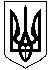 УКРАЇНАМАЛИНСЬКА МІСЬКА  РАДАЖИТОМИРСЬКОЇ ОБЛАСТІР І Ш Е Н Н Ямалинської МІСЬКОЇ ради    (____________________сесія восьмого скликання)     від         листопада 2021   №  Про доповнення переліку об’єктівмалої приватизації комунальної власностіМалинської міської територіальної громади, які можуть бути приватизовані у 2021р.та надання дозволу на викуп приміщення колишнього складу мастильних матеріалів котельні по площі СоборнійФОП Бражевському Амбросію Тадеушевичу       Відповідно до законів України «Про приватизацію державного                                і комунального майна», «Про місцеве самоврядування в Україні», розглянувши звернення ФОП Бражевського Амбросія Тадеушевича, враховуючи рекомендації постійної комісії міської ради з питань комунальної власності, житлово-комунального господарства, благоустрою, енергозбереження та транспорту, міська рада       ВИРІШИЛА:       1. Доповнити перелік об’єктів малої приватизації комунальної власності Малинської міської територіальної громади, які можуть бути приватизовані                у 2021році:        2. Надати дозвіл фізичній особі-підприємцю Бражевському Амбросію Тадеушевичу на викуп орендованого ним приміщення колишнього складу мастильних матеріалів котельні по площі Соборній.       3. Встановити, що витрати, пов’язані з оформленням технічної документації на вищезазначений об’єкт малої приватизації (виготовлення технічного паспорту, землевпорядної документації, звіту про проведення незалежної оцінки по визначенню ринкової вартості тощо) покласти на                   ФОП Бражевського А.Т.       4. Аукціонній комісії здійснити відповідні заходи по приватизації (викупу) даного об’єкту згідно з чинним законодавством.         5. Уповноважити міського голову від імені Малинської міської ради укласти (підписати) договір купівлі-продажу вищезазначеного об’єкту з                   ФОП Бражевським А.Т.         6.  Контроль за виконанням даного рішення покласти на комісію з питань комунальної власності, житлово-комунального господарства, благоустрою, енергозбереження та транспорту.Міський голова                                                                      Олександр СИТАЙЛО  Леонід МАРТИНЕНКОМихайло ПАРФІНЕНКОЛеся КУЧЕВСЬКА№ з/пНазва об’єкта, адресаПлоща, м2Діючий орендарШляхи приватизації1.Приміщення колишнього складу мастильних матеріалів котельні по площі Соборній38,7ФОП Бражевський Амбросій ТадеушевичВикуп